    a) Match. 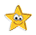         Poveži. b) Translate the words into Croatian.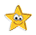      Prevedi riječi na hrvatski jezik.
1 glavobolja         ___________________________________________2 tehnologija        ___________________________________________3 osjećati bol        ___________________________________________4 prepisati lijek     ___________________________________________5 zglob na ruci    	 ___________________________________________6 biti u bolovima   ___________________________________________7 ergonomski udobna stolica   _________________________________8 provoditi vrijeme na internetu   _______________________________a) Match the words. Exercise 1 a) can help you.    Poveži riječi. Zadatak 1. a) može ti pomoći.  b)  Copy the expressions from Exercise 2 a). Then translate them into Croatian.        Prepiši izraze iz zadatka 2. a). Zatim ih prevedi na hrvatski jezik.________________________________   _______________________________________________________________   _______________________________________________________________   _______________________________________________________________   _______________________________________________________________   _______________________________  c) Fill in the missing letters. Read them to your teacher.      Dopuni slova koja nedostaju. Pročitaj ih učiteljici.a) Read the text.    Pročitaj tekst.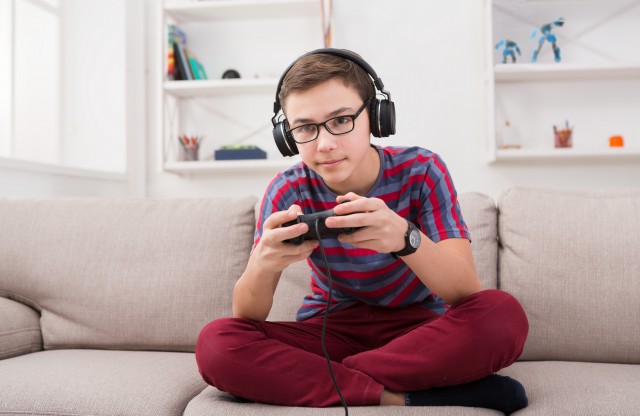 
Connor's hobby is gaming.
Connorov hobi je igranje igara.He has spent too much time online.
On je proveo previše vremena na internetu.He has felt pain in his wrist and had a headache.
Osjetio je bol u zglobu na ruci i imao glavobolju.He has been in pain for a week.
Boli ga već tjedan dana.He has never felt these symptoms before.
Nikad prije nije imao ovakve simptome.The doctor has prescribed him some medicine.
Doktor mu je prepisao lijek.He has given Connor a bandage for his wrist.
Dao mu je zavoj za zglob na ruci.His parents have suggested getting a new, ergonomic chair.
Njegovi roditelji su predložili da nabave novu, ergonomsku stolicu.Connor should spend more time outdoors and exercise.
Connor bi trebao provoditi više vremena vani i vježbati.He can go swimming with Molly at the pool.
Može plivati s Molly na bazenu.b) Are the sentences correct? Circle True or False.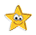     Jesu li rečenice točne? Zaokruži True (točno) ili False (netočno). c) Circle the correct answer. Read the questions and answers to your teacher.     Zaokruži točan odgovor. Pročitaj pitanja i odgovore učiteljici.                                       
                                        PRESENT PERFECT SIMPLE – questions                          PRESENT PERFECT – pitanja
   Make questions about Connor.
   Postavi pitanja o Connoru.
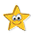 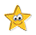 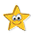 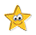            He has felt pain.           On je osjetio bol.
                                         Has he felt pain?            Je li on osjetio bol?1 He has played many games.      _______ he played many games?                               Odigrao je mnogo igara.
   2 He has listened to his doctor.     _______ he ____________ to his doctor?                     Poslušao je doktora.
   3 They have gone shopping.          _______ they ____________ shopping?                             Otišli su u kupovinu.   4 They have bought a new chair.   _______ they ____________ a new chair?                          
  Kupili su novu stolicu.                                          
                                        PRESENT PERFECT SIMPLE – short answers                          PRESENT PERFECT – kratki odgovori5 Answer the questions. Use short answers.   Odgovori na pitanja. Upotrijebi kratke odgovore.1 Has Connor spent too much time online?  Yes, he ____________.2 Has he got a bandage?                              Yes, he ____________.3 Has he visited his granny?                         No, he _____________.4 Has he been in hospital?                            No, he _____________.5 Have they bought a new chair?                  Yes, they ___________.6 Have they gone swimming?                      No, they _____________.    a) Circle the answer that is true for you.         Zaokruži odgovor koji je istinit za tebe.b) Write a report. Circle the correct words. Read them to your teacher.    Napiši izvješće. Zaokruži točne riječi. Pročitaj ih učiteljici.1 I have / haven’t taken a pill for a headache.2 I have / haven’t played games for 4 hours.3 I have / haven’t played games all day.4 I have / haven’t spent all night on a computer.5 I have / haven’t had shoulder pain.6 I have / haven’t skipped meals because of gaming.c) Translate the sentences from Exercise 6 b) into Croatian.     Prevedi rečenice iz zadatka 6. b) na hrvatski jezik.1 ________________________________________________________2 ________________________________________________________3 ________________________________________________________4 ________________________________________________________5 ________________________________________________________6 ________________________________________________________1 technologyglavobolja2 wristtehnologija3 headacheosjećati bol4 to prescribe a medicineergonomski udobna sjedalica5 to be in painprovoditi vrijeme na internetu6 to feel pain prepisati lijek7 ergonomic chairzglob na ruci8 to spend time onlinebiti u bolovima1 to feelchair2 to spendin pain3 to prescribetime online4 ergonomicpain5 to be medicine1 f __ __ l   pa __ n2 wr __ s __3 tec __ nolog __4 he __ dac __ e5 m __ dic __ ne6 pr __ scri __ e1 Connor hasnʼt spent too much time online.
   Connor nije proveo previše vremena na internetu.
TrueFalse2 He has been in pain for two weeks. 
   Boli ga već dva tjedna.
TrueFalse3 He has visited the doctor.
   Posjetio je doktora.
TrueFalse4 The doctor has given him a new chair. 
   Doktor mu je dao novu sjedalicu.
TrueFalse5 Connor should exercise more. 
   Connor bi trebao više vježbati.TrueFalse1 Has Connor been in pain?a) Yes, he has. b) No, he hasn’t.
2 Has he felt these symptoms before?
a) Yes, he has.
b) No, he hasn’t.
3 Has he felt pain in his neck?
a) Yes, he has.
b) No, he hasn’t.
4 Has the doctor given him a bandage?
a) Yes, he has.
b) No, he hasn’t.LOOK AND READ!  
POGLEDAJ I PROČITAJ!LOOK AND READ!  
POGLEDAJ I PROČITAJ!Upitni oblik tvorimo zamjenom mjesta subjekta i glagola have.Upitni oblik tvorimo zamjenom mjesta subjekta i glagola have.He has felt pain in his wrist.Has he felt pain in his wrist?They have visited doctor.Have they visited doctor?LOOK AND READ!  
POGLEDAJ I PROČITAJ!Has he felt pain in his wrist?          Yes, he has. 
                                                       No, he hasn't.Have they visited doctor?              Yes, they have.                                                       No, they haven't.1 Have you taken a pill for your headache? 	   Jesi li uzeo / uzela tabletu za glavu?a) Yes, I have.b) No, I haven’t.2 Have you ever played games for 4 hours?	   Jesi li ikada igrao / igrala igrice četiri sata?a) Yes, I have.b) No, I haven’t.3 Have you ever played games all day? 	   Jesi li ikada igrao / igrala igrice cijeli dan?a) Yes, I have.b) No, I haven’t.4 Have you ever spent all night on a computer?   Jesi li ikada proveo / provela cijelu noć za 
   računalom?a) Yes, I have.b) No, I haven’t.5 Have you ever had shoulder pain?   Jesi li ikada osjećao / osjećala bol u ramenima?a) Yes, I have.b) No, I haven’t.6 Have you ever skipped meals because of gaming?    Jesi li ikada preskočio / preskočila jelo zbog 
   igranja igrica?a) Yes, I have.b) No, I haven’t.